18ο Δημοτικό Σχολείο ΚαρδίτσαςΗμέρα Σχολικού Αθλητισμού    Την ημέρα Σχολικού Αθλητισμού γιορτάσαμε σήμερα στο σχολείο μας, με μικρή καθυστέρηση λόγω της αναβολης έναρξης των μαθημάτων λόγω της κακοκαιρίας, αφού ο αρχικός προγραμματισμός ήταν για την Παρασκευή 29/9. Τα παιδιά ανά τάξεις με την καθοδήγηση του καθηγητή Φυσικής Αγωγής κ. Δημήτρη Λετσιου,έπαιξαν ,αγωνίστηκαν με σεβασμό στην προσπάθεια των συμμαθητών- συναθλητών τους, έξισου με τη δική τους προσπάθεια! Ο αθλητισμός και η εθελοντική δράση βοηθούν εξαλλου τα παιδιά όταν υλοποιούνται σε συνθήκες "ευγενούς άμιλλας" να υπερβούν τον ατομισμό και να συνειδητοποιήσουν την ανάγκη για συνεργασία, ανιδιοτέλεια, σεβασμό και προσφορά στο συνάνθρωπο.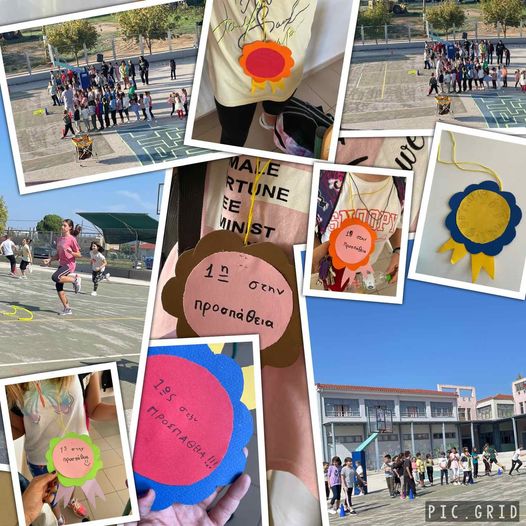 